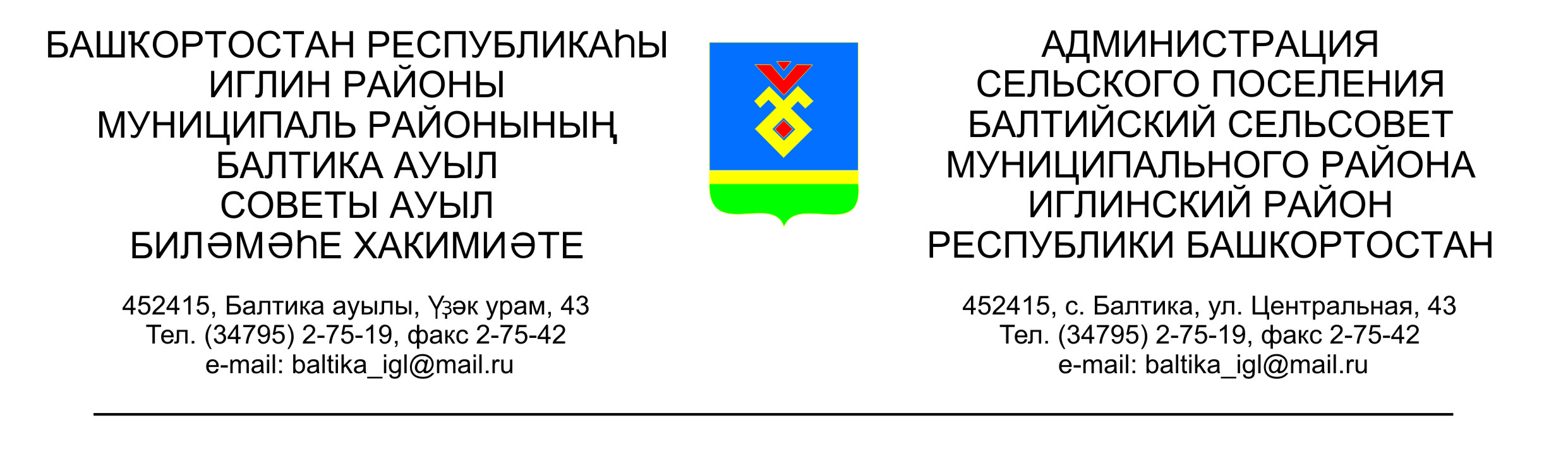                   КАРАР                                                                ПОСТАНОВЛЕНИЕ  «13» май 2016й.                         № 05-38    		     «13» мая 2016г.О внесении изменений в постановление главы сельского поселения Балтийский сельсовет муниципального района Иглинский район Республики Башкортостан от 21 декабря 2015 года № 12-132 «Об утверждении Перечня главных администраторов доходов бюджета сельского поселения Балтийскийсельсовет муниципального района Иглинский район Республики Башкортостан, а также состава закрепляемых за ними кодов классификации доходов бюджета» В соответствии со статьей 20 Бюджетного кодекса Российской Федерации постановляю:1. В Перечень главных администраторов доходов бюджета сельского поселения Балтийский сельсовет муниципального района Иглинский район Республики Башкортостан, а также состава закрепляемых за ними кодов классификации доходов бюджета, внести следующие изменения: Перечень дополнить следующими кодами бюджетной классификации:2. Контроль за исполнением настоящего приказа оставляю за собой.Глава сельского поселения				         В.Н. Карунос7911 18 05200 10 0000 151Перечисления из бюджетов сельских поселений по решениям о взыскании средств, предоставленных из иных бюджетов бюджетной системы Российской Федерации7911 18 05000 10 0000 180Поступления в бюджеты сельских поселений (перечисления из бюджетов сельских поселений) по урегулированию расчетов между бюджетами бюджетной системы Российской Федерации по распределенным доходам